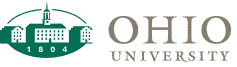 Zanesville CampusSTUDENT HIRING REQUEST FORMDate: ________________Hiring Department: ______________________________________________________________Contact /Supervisor: _______________________________   Office Extension: ______________Student Name: _________________________________________________________________	Student Contact Info (phone, email): _______________________________________________Job Assignment: ________________________________________________________________ ______________________________________________________________________________ Anticipated Start Date: ___________________	#Hours Per Week: _____________________							(Maximum of 20 hours per week for all departments, 							including hours working for more than one.)Students must complete a Student Employment Application.  Hiring department or faculty must complete Student Hiring Request Form and submit to Accounting Office (Angela or Gail).Application and Hiring Request form are located in the Accounting Office and online at www.ohio.edu/zanesville/studentsjobs.cfm.Students CANNOT start working until ALL paperwork is completed.  You will be notified by Angela or Gail when the student can start work.ACCOUNTING OFFICE USE ONLYDate Student Contacted: ________________		Date of Meeting: ___________________Official Start Date:	 __________________		Date Supervisor Contacted: ___________HUMAN RESOURCES OFFICE USE ONLYDate Sent to UHR: ________________		Date Entered in WorkForce: __________Date Submitted to Vicki: ____________		Work Study: Yes_______ No _______RETURN FORM TO ACCOUNTING OFFICE OR DEAN’S OFFICE